Муниципальное бюджетное дошкольное образовательное учреждение"Детский сад "Эврика"Положениео порядке производства работ в условиях повышенной опасностив МБДОУ "Детский сад "Эврика"Общие положения1.1. Настоящее положение разработано на основании и в соответствии с ПОТ РО14000-005-98 «Положение. Работы с повышенной опасностью. Организация проведения».1.2. Наряд-допуск — это письменное распоряжение на безопасное производство работ в условиях повышенной опасности, где указываются все необходимые меры безопасности и лица, ответственные за безопасное производство работ в условиях повышенной опасности. Форма наряда-допуска приведена ниже. Данная форма наряда-допуска может быть при необходимости изменена. Решение об изменении формы наряда-допуска принимается заведующим МБДОУ «Детский сад "Эврика".1.3. К работам повышенной опасности относятся все виды ремонтных, монтажных, демонтажных, строительных, восстановительных и других работ, при выполнении которых наиболее вероятно появление и воздействие на работающих опасных и вредных производственных факторов, а также работы, связанные с повышенным риском (работы на высоте, вблизи линий электропередачи, в колодцах, с сосудами, работающими под давлением), требующие подготовки рабочего места, и связанное с этим травмирование (отравление) промышленного персонала. Наряд-допуск выписывается обязательно.1.4.Примерный перечень работ повышенной опасности в МБДОУ «Детский сад "Эврика" составляется заместителем заведующего по административно-хозяйственной работе, согласовывается с инженером по охране труда и утверждается заведующим ДОУ и профкомом. На все работы в условиях повышенной опасности, перечисленные в указанном перечне, должен оформляться наряд-допуск.1.5. При ликвидации аварий работы могут производиться без оформления наряда-допуска под надзором и контролем ответственных лиц школы до устранения прямой угрозы. Для продолжения работ оформляется наряд-допуск.1.6. У заместителя заведующего по административно-хозяйственной работе, которые выполняют или могут выполнять работы в условиях повышенной опасности, должен быть прошнурованный, пронумерованный и скрепленный печатью Журнал учета выдачи нарядов-допусков в соответствии с приложением 3. Срок хранения нарядов-допусков — один год со дня их выдачи.1.7. Настоящее положение не распространяется на работы в электроустановках, на которые наряд-допуск оформляется в соответствии с Правилами техники безопасности при эксплуатации электроустановок потребителей и Правилами технической эксплуатации электроустановок потребителей.1.8. При производстве работ в условиях повышенной опасности работниками МБДОУ «Детский сад "Эврика" на территории другого предприятия, или работников другого предприятия на территории МБДОУ «Детский сад "Эврика", оформляется акт-допуск.2. Требования к персоналу, выполняющему работы в условиях повышенной опасностиОформляет наряд-допуск лицо, которое будет руководить работами в условиях повышенной опасности. Список руководителей (должностей), имеющих право оформлять наряд-допуск и руководить работами повышенной опасности утверждается приказом генерального директора.2.2. Если работы производятся в другом подразделения (филиале), или на территории, где могут оказаться работники другого подразделения (филиала), с содержанием наряда-допуска должен быть ознакомлен руководитель филиала, в филиале (на территории) которого будут производиться работы повышенной опасности под роспись. При необходимости в наряд-допуск включаются работники этого подразделения, с ними проводится инструктаж, и на время проведения работ повышенной опасности они обязаны выполнять все указания руководителя работ.2.3. Ответственными за правильную организацию и безопасное производство работ в условиях повышенной опасности являются: должностные лица, выдающие наряд-допуск, допускающий к работе, производитель работ, а также непосредственные исполнители работ.2.4. Ответственное лицо (руководитель подразделения), выдающее наряд-допуск, несет ответственность за обеспечение безопасного выполнения работы в условиях повышенной опасности, за достоверность указанных в наряде-допуске мер безопасности, а также за качественный состав назначенных им ответственных лиц внесенных в наряд-допуск и исполнителей работ.2.5. При проведении работ в условиях повышенной опасности в несколько смен на все время действия наряда-допуска назначаются несколько производителей работ, допускающих к работе в соответствии с количеством смен и графиком выходов.Допускающий к работе по наряду-допуску несет ответственность за выполнение мероприятий по обеспечению безопасности труда, указанных в наряде-допуске.2.7. Допускающий к работе перед разрешением к проведению работ, а также при продлении наряда-допуска обязан проверить выполнение мероприятий по обеспечению безопасности труда, указанных в наряде-допуске, проинструктировать производителя работ об особенностях непосредственно на месте производства работ.В МБДОУ «Детский сад "Эврика"запрещается производство работ в условиях повышенной опасности в темное время суток, не зависимо от наличия достаточного искусственного освещения. Проведение работ в условиях повышенной опасности в темное время суток допускается только с целью ликвидации последствий аварии или для предотвращения аварии.2.9. Производитель работ перед началом работы обязан проинструктировать бригаду о мерах безопасности на рабочем месте. Инструктаж оформляется записью в наряде-допуске. При изменении состава бригады производитель работ обязан проинструктировать рабочих, вновь введенных в бригаду и записать их фамилии в наряд-допуск.2.10. Производитель работ несет ответственность за полноту инструктажа по охране труда и технике безопасности, соблюдение мер безопасности, правильность использования спецодежды, спецобуви и средств индивидуальной защиты, исправность технических средств безопасности труда, в том числе контрольно-измерительных приборов.2.11. Исполнители несут ответственность за соблюдение инструкций и требований правил охраны труда и техники безопасности, предусмотренных нарядом-допуском, за правильное использование во время работы спецодежды, спецобуви и других средств индивидуальной защиты, а также за соблюдение трудовой и производственной дисциплины.Порядок оформления наряда-допуска3.1. Исправления и подчистки в наряде-допуске не разрешаются, заполнение всех граф наряда-допуска производится в соответствии с содержанием подстрочного текста.3.2. Наряд-допуск выдается на срок, необходимый для выполнения заданного объема работ. Действие наряда-допуска в течение этого срока сохраняется, если не изменяются условия безопасности, предусмотренные нарядом-допуском.3.3. При одновременной работе на одном объекте нескольких подрядных организаций перед оформлением наряда-допуска организация-заказчик совместно с подрядными организациями разрабатывает дополнительные мероприятия по обеспечению безопасности труда и включает их в наряд-допуск, который выдается производителю работ каждой организации.3.4. Работы, производимые вблизи действующих железнодорожных, автомобильных дорог, линий электропередач, газо- и теплопроводов и других, действующих открытых (скрытых) коммуникаций и технологий, а также все земляные работы должны быть предварительно согласованы лицом, выдающим наряд-допуск, с организациями, обслуживающими эти объекты. Соответствующие документы (схемы, коммуникации и т. д.) в случае необходимости должны прилагаться к наряду-допуску.3.5. До начала работы наряд-допуск должен быть подписан указанными в нем лицами.3.6. При допуске бригады к работе, допускающий к работе вручает наряд-допуск производителю работ.3.7. Производитель работ при приемке смены обязан принять от сменщика работу вместе с нарядом-допуском, лично проверить условия производства, сделать отметку в наряде-допуске о продлении работ и приступить к работе после получения разрешения допускающего к работе.3.8. Производитель работ и допускающий не имеют права отлучаться с места производства работ с момента их начала до окончания. В исключительных случаях, допускающий по согласованию с производителем работ может покинуть место производства работ для передачи сообщения или получения необходимой информации, связанной с выполняемыми работами при отсутствии телефонной или радиосвязи.3.9. Допускающий к работе обязан прекратить выполнение работ, изъять наряд-допуск, оформить его вновь и произвести допуск к работе заново, если до окончания работы по данному наряду-допуску:— возникла аварийная ситуация;— обнаружено несоответствие фактического состояния условий производства работ требованиям безопасности, предусмотренными нарядом-допуском;— при производстве работ вблизи объектов, на которых возможно создание аварийной ситуации, могущей привести к травмированию промышленного персонала;— возникла необходимость подключения в зоне ведения работ (к агрегату, системе) хотя бы части действующего оборудования или энергокоммуникации.3.10. В случае утери наряда-допуска работы должны быть прекращены. На продолжение работ должен быть оформлен новый наряд-допуск, и допуск к работе произведен заново.3.11. При необходимости временного прекращения работ по наряду-допуску, по указанию допускающего к работе, производитель работ удаляет подчиненный персоналместа работы и возвращает наряд-допуск допускающему.Возобновление работ в условиях повышенной опасности производится по разрешению допускающего после проверки всех первоначальных мероприятий, обеспечивающих безопасность работающих, по наряду-допуску и возвращения наряда-допуска производителю работ.3.12. При прекращении работ по условиям производства на срок продолжительностью более одной смены, наряд-допуск остается у производителя работ, а бригада может приступить вновь к работе в условиях повышенной опасности по его разрешению.3.13. При перерыве в работе более одной смены разрешается продление наряда-допуска после проверки допускающим и производителем работ неизменности условий безопасности, оговоренных в наряде-допуске.3.14. Закрытие наряда-допуска оформляется подписями допускающего к работе и производителя работ. При отсутствии допускающего к работе, наряд-допуск закрывается и подписывается производителем работ и начальником смены (участка), мастером.3.15. Руководство предприятия (участка) не имеет права начинать эксплуатацию оборудования (агрегата и т. п.) после работы по наряду-допуску до возвращения производителем работ закрытого наряда-допуска.3.16. В наряде-допуске перечисляются названия и номера всех чертежей, схем и прочих документов, которые использовались при выполнении работ.3.17. Нумерация нарядов-допусков должна выполняться в виде двух чисел, через дефис, например, 2-09. Первое число обозначает порядковый номер наряда-допуска, который был выписан с начала текущего года. Второе число обозначает текущий год.Муниципальное бюджетное дошкольное образовательное учреждение"Детский сад "Эврика"Перечень мест производства и видов работ,на выполнение которых необходимо выдавать наряд-допускВерхолазные работы (на высоте более 5 м).Работы на высоте более 1,3 м и на расстоянии менее 2 м от границы перепада по высоте без защитных ограждений.Выполнение работ с применением грузоподъемных кранов, гидравлических подъемников и других строительных машин в охранных зонах воздушных линий электропередач.Выполнение работ с применением грузоподъемных механизмов в непосредственной близости от проезжей части эксплуатируемых автомобильных дорог.Выполнение работ в электроустановках на кабельных, воздушных линиях и охранной зоне электропередач.Работа по очистке остекления зданий, выполнение на высоте и с помощью грузоподъемных механизмов.Выполнение работ в колодцах, шахтах, замкнутых и труднодоступных пространствах.Земляные работы в охранных зонах подземных электрических сетей, газопровода и других опасных подземных коммуникаций.Осуществление текущего ремонта, демонтажа оборудования, а также производство ремонтных и каких-либо строительно-монтажных работ при наличии опасных факторов действующего предприятия.Выполнение работ на участках, где имеется или может возникнуть опасность со смежных участков работ.Строительные, монтажные, ремонтные и другие работы, выполняемые в условиях действующих производств одного подразделения организации силами другого подразделения или подрядной организацией при соприкосновении или наложении их производственной деятельности – так называемые совмещенные работы.Работы по ремонту, окраске крыш, очистке крыш зданий от снега.Работа по подъему, спуску и перемещению тяжеловесных и крупногабаритных грузов массой более 0,2 т при отсутствии подъемных средств.Погрузо-разгрузочные работы на автотранспорте, выполняемые работниками, временно назначенными на эту работу.Работы по очистке и ремонту воздуховодов, фильтров и вентиляторов вытяжных вентиляционных систем производственных участков.Работы с применением строительно-монтажного пистолета.Подъем грузов на крышу зданий с помощью нестандартно установленных подъемных сооружений с применением лебедок, блоков, консолей и т.д.Выполнение газоопасных работ.Проведение огневых работ в пожаро-и взрывоопасных помещениях.Ремонтные работы в силовых распределительных шкафах в электроустановках выше 1000 В.Работы, выполняемые с частичным снятием напряжения: - в электроустановках выше 1000 В;- в электроустановках до 1000 В при выполнении электромонтажных и ремонтных работ на магистральных и кабельных линиях, а также в силовых распределительных шкафах.Присоединение вновь смонтированных водопроводов к действующим.Испытание тепловой сети на расчетное давление и температуру теплоносителя.Теплоизоляционные работы на действующих теплопроводах и оборудований.Примечание:Наряд-допуск определяет место выполнения, содержания работ с повышенной опасностью, условия их безопасного проведения, время начала и окончания работ, состав бригады и лиц, ответственных за безопасность при выполнении этих работ.Наряд-допуск на выполнение работ повышенной опасности должен быть оформлен до начала производства этих работ.Наряд-допуск оформляется в двух экземплярах и заполняется четкими записями чернилами. Исправления текста не допускается.наряду-допуску могут, при необходимости, прилагаться эскизы защитных устройств и приспособлений, схемы расстановки постов оцепления, установки предупредительных знаков и т.д.Наряд-допуск оформляется в подразделениях, где будут производиться повышенной опасности. Выдача наряда-допуска регистрируется в журнале.Наряд-допуск выдается непосредственному руководителю работ на срок, необходимый для выполнения заданного объема работ. При возникновении в процессе работ опасных производственных факторов, не предусмотренных нарядом-допуском, работы прекращаются, наряд-допуск аннулируется, и возобновление работ производится после выдачи нового наряда-допуска.В исключительных случаях работы с повышенной опасностью, как то: предупреждение аварии, устранение угрозы жизни работников, ликвидация аварии и стихийного бедствия в их начальной стадии могут быть начаты без оформления наряда-допуска, но с обязательным соблюдением комплекса мер по обеспечению безопасности работников и под непосредственным руководством ответственного должностного лица. Если эти работы принимают затяжной характер, оформление наряда-допуска производится в обязательном порядке.При выполнении работ в охранных зонах сооружений или коммуникаций наряд-допуск выдается при наличии письменного разрешения организации-владельца этого сооружения или коммуникации.Лицо, выдавшее наряд-допуск, устанавливает необходимость проведения работ и ее объем, квалификацию лиц, выполняющих обязанности ответственных руководителей работ.Перед допуском к работе непосредственный руководитель работ знакомит работников с мероприятиями по безопасному производству работ, проводит целевой инструктаж с записью в наряде-допуске.Ответственный производитель работ, выдавший наряд-допуск, осуществляет контроль за выполнением предусмотренных в наряде-допуске мероприятий по обеспечению безопасного производства работ.Лица, имеющие право выдачи нарядов-допусков, а также Ответственные руководители работ, должны пройти обучение и проверку знаний по охране труда. Форма наряда-допуска и указания по его заполнению, для работ в электроустановках, определены Межотраслевыми правилами по охране труда (Правила безопасности) при эксплуатации электроустановок потребителей.Приложение 3ЖУРНАЛРЕГИСТРАЦИИ НАРЯДОВ - ДОПУСКОВПриложение 4Перечню мест производства и видов работ, на выполнение которых необходимо выдавать наряд-допуск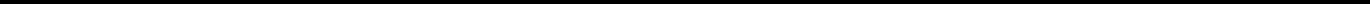 (наименование структурного подразделения)НАРЯД-ДОПУСКна производство работ в местах действия опасных или вредных факторовВыдан « ___ » _________ 20 __ г.Действителен до « ____ » ___________ 20 __ г.1. Руководителю работ ________________________________________________(Ф.И.О., должность)2. На выполнение работ _______________________________________________(наименование работ, место, условия их выполнения)_________________________________________________________________________Опасные производственные факторы, которые действуют или могут возникнуть независимо от выполняемой работы в местах ее производства:____________________________________________________________________________________________________________________________________________________До начала производства работ необходимо выполнить следующие мероприятия:Начало работ в __ час. ___ мин. ___ 20 __ г.Окончание работ в__ час. _мин. ___20 __ г.В процессе производства работ необходимо выполнять следующие мероприятия:Состав исполнителей работНаряд-допуск выдал _________________________________________________________________________________________________________________________(уполномоченный приказом руководителя организации, Ф.И.О., должность, подпись)Наряд-допуск принял __________________________________________________(должность, Ф.И.О., подпись)Письменное разрешение действующего предприятия (эксплуатирующей организации) на производство работ имеется.Мероприятия   по   безопасности   строительного   производства   согласованы___________________________________________________________________________(должность, Ф.И.О., подпись уполномоченного представителя действующего предприятия___________________________________________________________________________или эксплуатирующей организации)Рабочее место и условия труда проверены. Мероприятия по безопасности производства, указанные в наряде-допуске, выполнены.Разрешаю приступить к выполнению работ _________________________________(Ф.И.О., должность, подпись, дата)10. Наряд-допуск продлен до ________________________________\___________(дата, подпись лица, выдавшего наряд-допуск)Работа выполнена в полном объеме. Материалы, инструмент, приспособления убраны. Люди выведены. Наряд-допуск закрыт.Руководитель работ _______________________________(дата, подпись)Лицо, выдавшее наряд-допуск _______________________________(дата, подпись)Примечание - Наряд-допуск оформляется в двух экземплярах (1-й находится у лица, выдавшего наряд, 2-й - у ответственного руководителя работ), при работах на территории действующего предприятия наряд-допуск оформляется в трех экземплярах (3-й экземпляр выдается ответственному лицу действующего предприятия).СогласованоПредседатель профкомаМБДОУ «Детский сад «Эврика»__________В.В. ПавловаУтвержденоПриказом  от 03.08.2016 №  97/ 1Заведующий МБДОУ «Детский сад «Эврика»___________  Е.Э. ЗахаржевскаяСогласованоПредседатель профкомаМБДОУ «Детский сад «Эврика»__________В.В. ПавловаУтвержденоПриказом  от 08.09.2016 №  89 Заведующий МБДОУ «Детский сад «Эврика»___________  Е.Э. ЗахаржевскаяФамилияФамилияМестоДата закрытияФамилияДатаN наряда-Фамилияпроизво-МестоДата закрытияФамилияДопол.выдачидопускавыдавав-дителяпроизводстванаряда -закрывав-отметкивыдачидопускашегодителяработдопускашегоотметкишегоработработдопускашегоработ№ п.п.Наименование мероприятияСрокОтветственныйвыполненияисполнитель1234№ п.п.Наименование мероприятияСрокОтветственныйвыполненияисполнитель1234Фамилия, имя,Квалификация,С условиями работС условиями работотчествогруппа по ТБознакомил,ознакомленинструктаж провел1234и т.д.